ФЕДЕРАЛЬНОЕ АГЕНТСТВО ЖЕЛЕЗНОДОРОЖНОГО ТРАНСПОРТА Федеральное государственное бюджетное образовательное учреждениевысшего образования«Петербургский государственный университет путей сообщения Императора Александра I»(ФГБОУ ВО ПГУПС)Кафедра «Строительство дорог транспортного комплекса»РАБОЧАЯ ПРОГРАММАдисциплины«ОРГАНИЗАЦИЯ, ПЛАНИРОВАНИЕ И УПРАВЛЕНИЕ СТРОИТЕЛЬСТВОМ» (Б1.Б.39)для специальности23.05.06 «Строительство железных дорог, мостов и транспортных тоннелей» по специализации«Строительство дорог промышленного транспорта» Форма обучения – очнаяСанкт-Петербург2018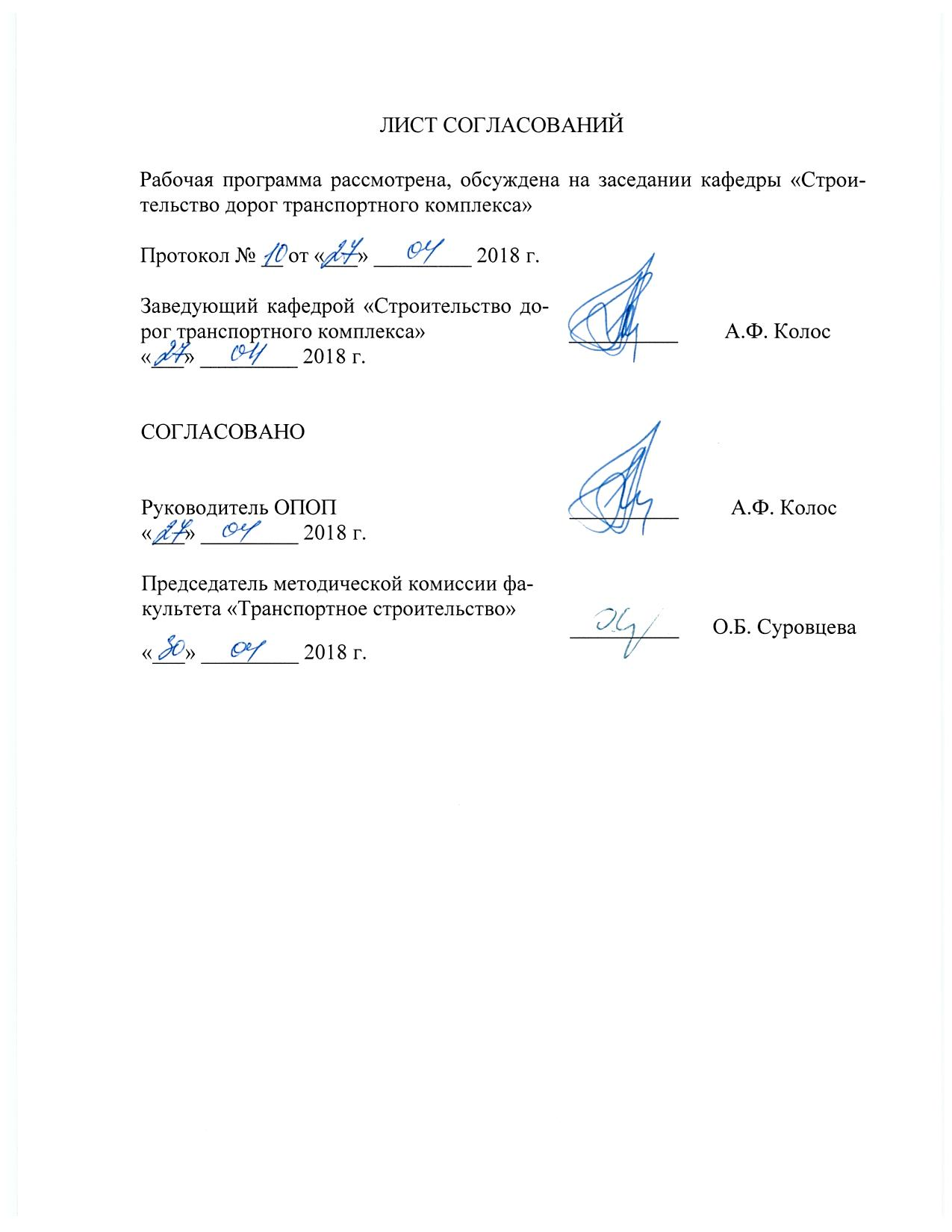 ЛИСТ СОГЛАСОВАНИЙ Рабочая программа рассмотрена, обсуждена на заседании кафедры «Строительство дорог транспортного комплекса» Протокол № __ от «___» _________ . 1. Цели и задачи дисциплиныРабочая программа составлена в соответствии с ФГОС ВО, утвержденным «12» сентября 2016г., приказ № 1160 по специальности 23.05.06 «Строительство железных дорог, мостов и транспортных тоннелей», по дисциплине «Организация, планирование и управление строительством».Целью изучения дисциплины являетсяподготовка квалифицированных специалистов организаторов строительного производства, знающих теоретические основы организации, планирования и управления строительства и умеющих их использовать в практической деятельности.Для достижения поставленной цели решаются следующие задачи:изучение особенностей организации и планирования строительства дорог в тесной взаимосвязи с направлениями научно-технического прогресса в области сооружения объектов транспортной инфраструктуры, организации и технологии их возведения;формирование у обучающихся практических навыков планирования, как функции управления, и методикой составления бизнес-планов как основного планового документа строительной организации;изучение основ современной науки организационного управления в строительстве, овладение методами принятия управленческих решений, в том числе с применением современных информационных технологий и систем;развитие у обучающихся практических навыков по проектированию организации строительства дорог и принятию решений;выработка умений определения и обоснования выбора экономически целесообразной стратегии и тактики планирования хозяйственной деятельности строительной организации.2. Перечень планируемых результатов обучения по дисциплине, соотнесенных с планируемыми результатами освоения основной профессиональной образовательной программыПланируемыми результатами обучения по дисциплине являются: приобретение знаний, умений, навыков.В результате освоения дисциплины обучающийся должен:ЗНАТЬ:основные принципы и функции менеджмента;принципы построения организационных структур и распределения функций управления;основные понятия о транспорте, транспортных системах;основные характеристики различных видов транспорта, технику и технологию  организации его работы;критерии выбора вида транспорта, стратегию его развития;правовые основы метрологии, стандартизации и сертификации в области строительства;технологию строительства объектов железнодорожной инфраструктуры;методы планирования и организации труда на объектах строительства железнодорожного транспорта;машины, механизмы и комплексы для строительства железных дорог;основы методики расчета рациональной организации и планирования строительства железных дорог, порядок составления календарных планов и сетевых графиков, принципы построения и взаимодействия производственных коллективов, вопросы технического и тарифного нормирования; материально-техническое обеспечение строительства;единую систему подготовки строительного производства, методы подготовки строительного производства в предстроительный период и в ходе организационно- технологической подготовки (в подготовительном периоде строительства железных дорог);динамические модели комплекса строительства железных дорог для решения вопросов инвестирования средств на строительство, проведения торгов и установления размеров тендеров для оптимального варианта строительства;научные исследования в области железнодорожного строительства, обеспечения экологии и качества выполненных работ;основные положения по управлению строительством, основные закономерности управления железнодорожным строительством и реконструкцией; структуры, функции и методы управления строительством и реконструкцией; требования к надежности и качеству строительства объектов;ключевые принципы и методы противодействия коррупции.УМЕТЬ:разрабатывать проекты организации строительства железных дорог;проектировать принципиальные схемы организации железнодорожного строительства с оценкой их технико-экономической эффективности и возможных рисков;разрабатывать проекты производства работ по строительству объектов железнодорожного транспорта;организовывать работу производственного коллектива;уметь использовать методы управления строительством, с целью повышения надежности и качества строительства железных дорог.организовать постоянный контроль за ходом строительства с целью обеспечения надлежащего качества строительно-монтажных и пуско-наладочных работ;осуществлять мониторинг технико-экономических показателей проектов строительства железных дорог;разрабатывать антикоррупционные мероприятия, осуществлять их выполнение.ВЛАДЕТЬ:приемами правильной и качественной организации работ при строительстве и реконструкции железных дорог;методиками составления проектов организации строительства железных дорог с учетом экологии;программированием и разработкой организационных моделей, используя системный анализ;современными технологиями строительства объектов железнодорожной инфраструктуры;методами и навыками планирования, организации и проведения работ по строительству железных дорог, в том числе высокоскоростных;основными методами, способами и средствами планирования и реализации обеспечения транспортной безопасности;навыками организации работы производственного коллектива;грамотным использованием технической документации, инструкций, нормативных материалов, стандартов;техникой и технологией принятия управленческих решений;принципами противодействия коррупции в транспортных организациях, правилами служебного поведения работников организации, а также правилами обмена деловыми подарками.Приобретенные знания, умения, навыки, характеризующие формирование компетенций, осваиваемые в данной дисциплине, позволяют решать профессиональные задачи, приведенные в соответствующем перечне по видам профессиональной деятельности в п. 2.4 общей характеристики основной профессиональной образовательной программы (ОПОП). Изучение дисциплины направлено на формирование следующих профессиональных компетенций (ПК), соответствующих виду профессиональной деятельности, на который ориентирована программа специалитета:организационно-управленческая деятельность:умение организовывать работу профессиональных коллективов исполнителей, находить и принимать управленческие решения в области организации производства и труда, организовывать работу по повышению квалификации персонала (ПК-8);способность использовать методы оценки основных производственных ресурсов и технико-экономических показателей производства (ПК-9);способность оценить технико-экономическую эффективность проектов строительства, капитального ремонта и реконструкции пути, искусственных сооружений и метрополитенов (ПК-10);умение планировать размещение технологического оборудования, техническое оснащение и организацию рабочих мест, выполнять расчет производственных мощностей и загрузку оборудования по действующим методикам и нормативам (ПК-11);способность разрабатывать и вести техническую документацию по строительству объекта для последующей передачи заказчику (ПК-12);способность контролировать соответствие технической документации разрабатываемых проектов стандартам, техническим условиям и другим нормативным документам (ПК-13);умение готовить исходные данные для выбора и обоснования научно-технических и организационно-управленческих решений на основе экономического анализа (ПК-14).Область профессиональной деятельности обучающихся, освоивших данную дисциплину, приведена в п. 2.1 общей характеристики ОПОП.Объекты профессиональной деятельности обучающихся, освоивших данную дисциплину, приведены в п. 2.2 общей характеристики ОПОП.3. Место дисциплины в структуре основной профессиональной образовательной программыДисциплина «Организация, планирование и управление строительством» (Б1.Б.39) относится к базовой части и является обязательной.4. Объем дисциплины и виды учебной работыДля очной формы обучения: Примечание: «Форма контроля знаний» - зачет (З), курсовая работа (КР).5. Содержание и структура дисциплины5.1 Содержание дисциплины5.2 Разделы дисциплины и виды занятийДля очной формы обучения: 6. Перечень учебно-методического обеспечения для самостоятельной работы обучающихся по дисциплине7. Фонд оценочных средств для проведения текущего контроля успеваемости и промежуточной аттестации обучающихся по дисциплинеФонд оценочных средств по дисциплине является неотъемлемой частью рабочей программы и представлен отдельным документом, рассмотренным на заседании кафедры и утвержденным заведующим кафедрой.8. Перечень основной и дополнительной учебной литературы, нормативно-правовой документации и других изданий, необходимых для освоения дисциплины8.1 Перечень основной учебной литературы, необходимой для освоения дисциплиныИ.В. Прокудин, Э.С. Спиридонов, И.А. Грачев, А.Ф. Колос, С.К. Терлецкий. Организация строительства и реконструкции железных дорог. – М.: ГОУ «Учебно-методический центр по образованию на ж.д. транспорте, 2008. – 736с.И.В. Прокудин, И.А. Грачев, А.Ф. Колос. Проектирование организации строительства железных дорог: Учебное пособие /Под ред. И.В. Прокудина. –М.: ГОУ УМЦ, 2012 – 530с.А.Ф. Колос, И.С. Козлов Основы управления железнодорожным строительством. Учебное пособие – СПб, ПГУПС Императора Александра I, 2014, 69 с.8.2 Перечень дополнительной учебной литературы, необходимой для освоения дисциплиныЕ.С. Свинцов, О.Б.Суровцева, М.В. Тишкина. Экологическое обоснование проектных решений: Учебное пособие для студентов вузов железнодорожного транспорта / Под ред. Е.С. Свинцова – М.: Маршрут, 2006, - 302 с.Проектирование организации строительства новых железнодорожных линий [Текст]: учебное пособие для курсового и дипломного проектирования по курсу "Организация, планирование и управление железнодорожным строительством" для студентов специальности 271501.65 "Строительство железных дорог, мостов и транспортных тоннелей" Специализация 1 "Строительство магистральных железных дорог" / А. Ф. Колос [и др.]; под ред. А. Ф. Колоса; ФБГОУ ВПО ПГУПС. - Санкт-Петербург: ФГБОУ ВПО ПГУПС, 2014. - 92 с.: табл., вкл. л. - Библиогр.: с. 66.8.3 Перечень нормативно-правовой документации, необходимой для освоения дисциплиныМДС 81-35.2004 Методика определения стоимости строительной продукции на территории Российской Федерации, М., Госстрой РФ, 2004. Распоряжение Правительства РФ № 877-р от 17.06.2008 «О стратегии развития железнодорожного транспорта в Российской Федерации до 2030 г.»Федеральный закон "О техническом регулировании" от 27.12.2002 № 184-ФЗ. Федеральный закон «О саморегулируемых организациях» от 01.12.2007 № 315-ФЗ.Федеральный закон "О размещении заказов на поставки товаров, выполнение работ, оказание услуг для государственных и муниципальных нужд" от 21.07.2005 № 94-фз (ред. от 30.12.2012 с изменениями, вступившими в силу с 01.01.2013).Трудовой кодекс Российской Федерации" (ТК РФ) от 30.12.2001 № 197-ФЗ.Постановление Правительства Российской Федерации от 05.03.2007г. № 145 "О порядке организации и проведения государственной экспертизы проектной документации и результатов инженерных изысканий"Постановление Правительства Российской Федерации от 29.12.2007г. № 970 «О внесении изменений в Постановление Правительства Российской Федерации от 05 марта 2007г. № 145».Постановление Правительства РФ от 16 февраля 2008 г. № 87 г. "О составе разделов проектной документации и требованиях к их содержанию».Постановление Правительства РФ от 1 февраля 2006 г. N 54 "О государственном строительном надзоре в Российской Федерации"Указ Президента РФ от 11 апреля 2014 г. № 226 "О Национальном плане противодействия коррупции на 2014 - 2015 годы".Федеральный закон от 25 декабря 2008 г. № 273-ФЗ "О противодействии коррупции".8.4 Другие издания, необходимые для освоения дисциплиныОценка экономической эффективности инвестиций в промышленное строительство [Текст]: метод. указания для курсового и диплом. проектирования студентам IV и V курсов ПГС днев. и вечер.-заоч. форм обучения / ПГУПС, каф. "Экономика и орг. стр-ва"; сост.: И.В. Прокудин, А. Г. Варжников, С.В. Коланьков. - СПб.: ПГУПС, 2003. - 15 с. Проектирование организации работ подготовительного периода [Текст]: метод. указания к курсовому и диплом. проектированию по спец. 2909 "Строительство ж. д., путь и путевое хоз-во" / ЛИИЖТ, каф. "Экономика и орг. стр-ва"; сост. Г. Н. Жинкин. - Л.: ЛИИЖТ, 1991. - 29 с.Поточное строительство [Текст]: метод. указания и сб. задач к практ. занятиям по курсу "Организация и планирование стр-ва" / ПГУПС, каф. "Упр. и технология стр-ва"; сост.: И. А. Грачев, А. Ф. Колос, И. В. Колос. - СПб.: ПГУПС, 2006. - 30 с.: ил.Построение, расчет и корректирование сетевых графиков [Текст] : метод. указания к проведению практ. занятий по курсу "Организация, планирование и управление строительством железных дорог" для студентов IV-V курса специальности "Стр-во ж. д., путь и путевое хоз-во" / ПГУПС, каф. "Экономика и менеджмент в стр-ве"; сост.: С. В. Коланьков, Г. Н. Жинкин. - СПб. : [б. и.], 1993. - 39 с.: ил.Колос, Ирина Владимировна.  Разработка организационной структуры управления предприятия [Текст]: учебное пособие для студентов V-VI курсов очной, очно-заочной и заочной форм обучения по специальности "Строительство железных дорог, мостов и транспортных тоннелей" / И. В. Колос ; ФБГОУ ВПО ПГУПС. - Санкт-Петербург: ФГБОУ ВПО ПГУПС, 2015. - 47 с. : рис. - ISBN 978-5-7641-0724-0Оперативное управление транспортным строительством [Текст]: методические указания к деловой игре для студентов 5 курса специальности 271501.65 "Строительство железных дорог, мостов и транспортных тоннелей" / ПГУПС, каф. "Упр. и технология стр-ва"; сост.: И. С. Козлов, Д. С. Николайтист, А. В. Щукин. - Санкт-Петербург: ПГУПС, 2012 - .Ч. 1: Приор-1: комплекс строительства зданий. - 2012. - 17 с.: ил. - Библиогр.: с. 16Применение методов оптимального программирования в строительстве / Методические указания под ред. Серебрякова Д.В. – СПб, 2001, ПГУПС-ЛИИЖТ, 54 с.Б.Ф. Ширшиков. Организация, планирование и управление строительством: Учебник для вузов.- М.: Издательство АСВ, 2012.- 528с.Цай Т.Н. Организация строительного производства. – АСВ, 1999, 432 с. Э.С. Спиридонов, В.И. Сбитнев, А.В. Полянский. Управление организационно-технологической надежностью: Учебное пособие. – МИИТ, 2012. – 101с.Б.А. Волков, Т.М. Мунджири, И.В. Прокудин. Менеджмент в железнодорожном строительстве. М., Транспорт, 1998г.Г.Н. Жинкин, В.П. Великотный, В.В. Бабич, В.В. Калганов и др. Деловые игры в транспортном строительстве / Под ред. Г.Н. Жинкина, В.П. Великотного.- М: Транспорт,1993, - 159с.Б1.Б.39 «ОРГАНИЗАЦИЯ, ПЛАНИРОВАНИЕ И УПРАВЛЕНИЕ СТРОИТЕЛЬСТВОМ» Методические рекомендации для практических занятий по специальности 23.05.06 «Строительство железных дорог, мостов и транспортных тоннелей» по специализации «Строительство дорог промышленного транспорта» [электронный ресурс], режим доступа: http://sdo.pgups.ru/  (для доступа к полнотекстовым документам требуется авторизация).Б1.Б.39 «ОРГАНИЗАЦИЯ, ПЛАНИРОВАНИЕ И УПРАВЛЕНИЕ СТРОИТЕЛЬСТВОМ» Методические рекомендации по организации самостоятельной работы обучающихся по специальности 23.05.06 «Строительство железных дорог, мостов и транспортных тоннелей» по специализации «Строительство дорог промышленного транспорта» [электронный ресурс], режим доступа: http://sdo.pgups.ru/  (для доступа к полнотекстовым документам требуется авторизация).Б1.Б.39 «ОРГАНИЗАЦИЯ, ПЛАНИРОВАНИЕ И УПРАВЛЕНИЕ СТРОИТЕЛЬСТВОМ» Методические рекомендации по выполнению курсового проекта по специальности 23.05.06 «Строительство железных дорог, мостов и транспортных тоннелей» по специализации «Строительство дорог промышленного транспорта» [электронный ресурс], режим доступа: http://sdo.pgups.ru/  (для доступа к полнотекстовым документам требуется авторизация).9. Перечень ресурсов информационно-телекоммуникационной сети «Интернет», необходимых для освоения дисциплиныЛичный кабинет обучающегося и электронная информационно-образовательная среда. [Электронный ресурс]. – Режим доступа: http://sdo.pgups.ru/  (для доступа к полнотекстовым документам требуется авторизация).Электронно-библиотечная система ЛАНЬ [Электронный ресурс]. Режим доступа: https://e.lanbook.com – Загл. с экрана.Электронная библиотека онлайн «Единое окно к образовательным ресурсам» [Электронный ресурс]. Режим доступа: http://window.edu.ru, свободный. – Загл с экрана.Электронная библиотечная система ibooks.ru [Электронный ресурс]. Режим доступа: http://ibooks.ru/ - Загл с экрана.10. Методические указания для обучающихся по освоению дисциплиныПорядок изучения дисциплины следующий:Освоение разделов дисциплины производится в порядке, приведенном в разделе 5 «Содержание и структура дисциплины». Обучающийся должен освоить все разделы дисциплины с помощью учебно-методического обеспечения, приведенного в разделах 6, 8 и 9 рабочей программы. Обучающийся должен представить материалы, необходимые для оценки знаний, умений, навыков, предусмотренные текущим контролем, характеризующие формирование компетенций при изучении дисциплины (см. фонд оценочных средств по дисциплине).По итогам текущего контроля по дисциплине, обучающийся должен пройти промежуточную аттестацию (см. фонд оценочных средств по дисциплине).11. Перечень информационных технологий, используемых при осуществлении образовательного процесса по дисциплине, включая перечень программного обеспечения и информационных справочных системПеречень информационных технологий, используемых при осуществлении образовательного процесса по дисциплине «Организация, планирование и управление строительством»:технические средства (персональные компьютеры, проектор, интерактивная доска);методы обучения с использованием информационных технологий (демонстрация мультимедийных материалов, компьютерный практикум);электронная информационно-образовательная среда Петербургского государственного университета путей сообщения Императора Александра I [Электронный ресурс]. Режим доступа:  http://sdo.pgups.ru; программное обеспечение (подлежит ежегодному обновлению):операционная система Windows;MS Office;MS Visio;Project Expert 7 Professional Trial.12. Описание материально-технической базы, необходимой для осуществления образовательного процесса по дисциплинеМатериально-техническая база, необходимая для осуществления образовательного процесса по дисциплине включает в свой состав специальные помещения:учебные аудитории для проведения занятий лекционного типа, занятий семинарского типа, курсового проектирования (выполнения курсовых работ), групповых и индивидуальных консультаций, текущего контроля и промежуточной аттестации, помещения для самостоятельной работы;помещения для хранения и профилактического обслуживания технических средств обучения. Специальные помещения укомплектовываются специализированной мебелью и техническими средствами обучения, служащими для представления учебной информации большой аудитории. В случае отсутствия в помещении стационарных средств предлагаются переносные комплекты оборудования для представления информации большой аудитории.Для проведения занятий лекционного типа предлагаются стационарные или переносные наборы демонстрационного оборудования и учебно-наглядных пособий, хранящиеся на электронных носителях и обеспечивающие тематические иллюстрации, соответствующие рабочим программам дисциплин.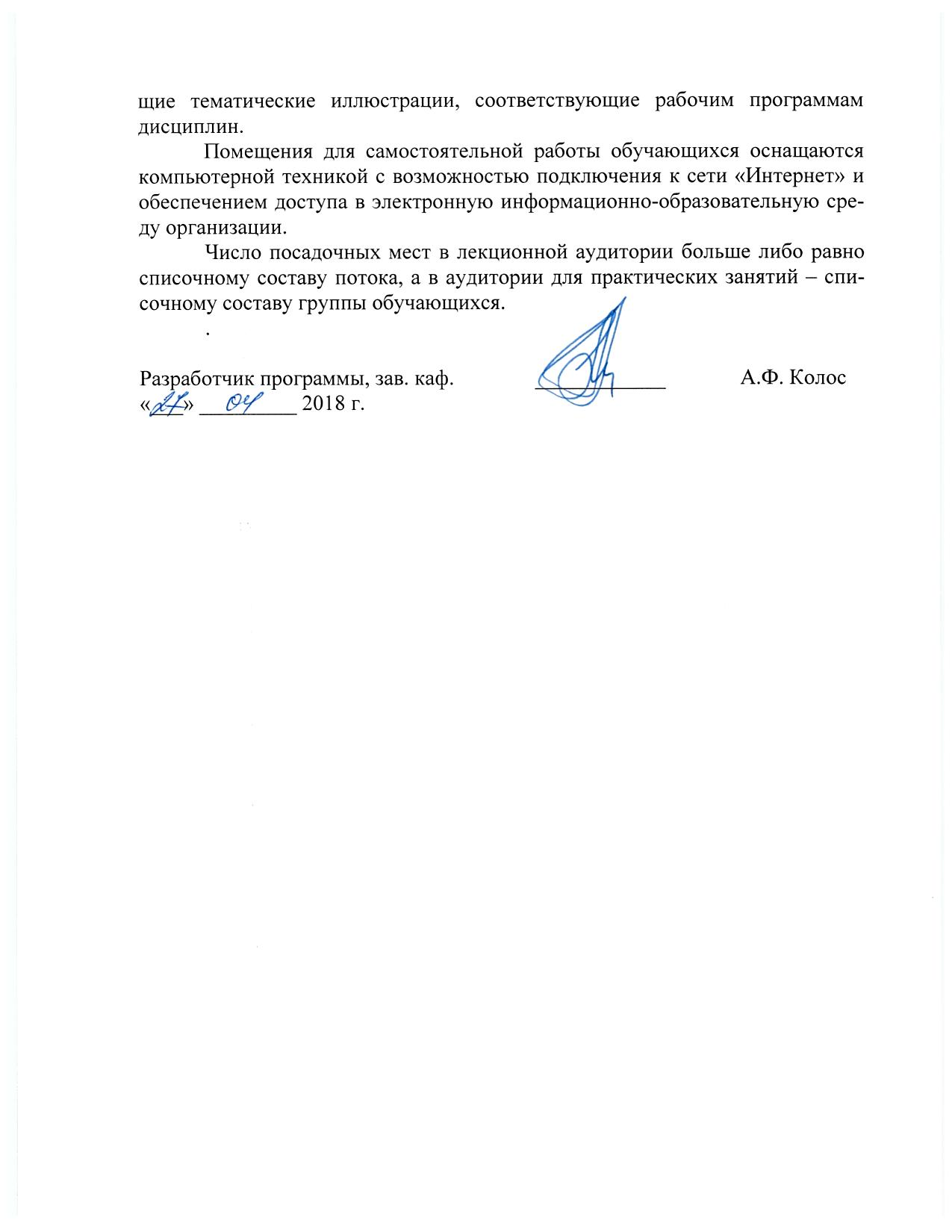 Помещения для самостоятельной работы обучающихся оснащаются компьютерной техникой с возможностью подключения к сети «Интернет» и обеспечением доступа в электронную информационно-образовательную среду организации.Число посадочных мест в лекционной аудитории больше либо равно списочному составу потока, а в аудитории для практических занятий – списочному составу группы обучающихся. .Заведующий кафедрой «Строительство дорог транспортного комплекса»__________А.Ф. Колос«___» _________ .СОГЛАСОВАНОРуководитель ОПОП__________А.Ф. Колос«___» _________ .Председатель методической комиссии факультета «Транспортное строительство»__________О.Б. Суровцева«___» _________ .Вид учебной работыВсего часовСеместрВид учебной работыВсего часов9Контактная работа (по видам учебных занятий)В том числе:лекции (Л)практические занятия (ПЗ)лабораторные работы (ЛР)643232-643232-Самостоятельная работа (СРС) (всего)4444Контроль3636Форма контроля знанийКП, ЭКП, ЭОбщая трудоемкость: час / з.е.144/4144/4№ п/пНаименование раздела дисциплиныСодержание разделаВведение.Цель изучения дисциплины, ее задачи. Структура курса. Рекомендуемые источники. Формы контроля.1Нормативная база и техническое регулирование в строительстве.Основные термины, применяемые в строительстве и их определения.Виды строительства. Виды работ в строительстве. Уровни ответственности зданий и сооружений. Система нормативно-правовых документов, применяемые в строительстве. Саморегулирование в строительстве. Подрядные торги в строительстве. Договор подряда.Техническое нормирование труда в строительстве:основные понятия, классификация затрат рабочего времени, виды нормативных наблюдений,обработка нормативных наблюдений и последовательность проектирования норм.Основы нормирования заработной платы в строительстве.2Инвестиционная деятельность в строительстве.Понятие проекта. Классификация проектов. Инвестиции и инвестиционный проект. Источники инвестиций. Жизненный цикл инвестиционных строительных проектов.Этапы реализации инвестиционных строительных проектов (ИСП). Участники инвестиционной деятельности.Окружение ИСП.Организационные формы реализации инвестиционных строительных проектов. Государственно-частное партнерство. Экономическая оценка эффективности ИСП. Основные функции заказчика. 3Основные сведения об организации проектирования железных дорог.Порядок разработки проектной документации. Бизнес-план и обоснование инвестиций в строительство.Особенности состава и содержания разделов проектной документации для объектов железнодорожного транспорта.Комплекс организационных решений при строительстве железных дорог. Проекты производства работ, их назначение, состав.Экспертиза проектной документации и ее назначение. Технологический и ценовой аудит инвестиционных проектов.4Подготовка строительного производства.Единая система подготовки строительного производства. Предстроительная подготовка заказчика и генерального подрядчика. Строительные работы подготовительного периода. Техническая и инженерно-производственная подготовка.5Планирование строительства.Общие положения. Перспективное, текущее и оперативное планирование. Бизнес-планы строительных организаций. Надежность организационных решений. Учет рисков при планировании строительства. Программно-информационное обеспечение при планировании строительства.6Моделирование строительных процессов.Общие сведения. Методы ведения строительства. Поточное строительство. Классификация потоков. Оптимизация потоков. Виды моделей, используемых в календарном планировании. Сетевой моделирование. Область целесообразного использования, порядок разработки, расчет. Оптимизация сетевых графиков. Сетевая модель строительства железной дороги. Современные информационные системы моделирования строительных процессов.7Материально-техническое обеспечение строительства.Общие понятия. Организация материально-технической базы строительства. Логистика в строительстве. Материальные ресурсы строительства. Организация построечного транспорта. Склады и складское хозяйство.8Организация эксплуатации парка строительных машин.Общие положения. Технико-эксплуатационные показатели строительных машин.Расчет парка строительных машин. Показатели механизации строительного производства.Показатели использования парка строительных машин.Формы организации эксплуатации строительных машин.Применение математических методов при выборе оптимальных решений использования и развития парка строительных машин.Расчет показателей механизации строительного производства. Планирование использования машин по времени и выработке. Экономическая эффективность применения средств механизации. Структура планово - предупредительных мероприятий. Годовые планы технического обслуживания и ремонта машин и механизмов. Диагностирование.9Организация контроля качества строительства. Основные понятия и определения. Понятие строительного контроля. Система строительного надзора. Виды контроля качества строительной продукции10Охрана окружающей среды. Воздействие строительных машин и транспорта на окружающую среду. Использование современных технологий на уменьшение ущерба. Рекультивация земель. Меры по снижению вредных воздействий на животный мир. Экологический надзор.11Сдача и приемка в эксплуатацию объектов железнодорожного строительства.Организация ввода железных дорог в эксплуатации. Законодательная основа взаимодействия заказчика и подрядчика после сдачи объекта в эксплуатацию.12Общие положения по управлению строительством. Предмет и содержание управления. История развития теории управления. Управляемая и управляющая системы. 13Основные закономерности и принципы управления строительством. Объективные закономерности управления. Основные принципы управления.14Организация управления строительным предприятиемСостав и содержание функций управления и видов управленческой деятельности. Развитие функций и видов управленческой деятельности. Понятие о звене, ступени, структуре и системе управления. Виды управления строительным предприятием.15Система методов управления строительствомКлассификация и взаимосвязь методов управления. Экономические методы управления. Организационно-распорядительные методы управления. 16Социально-психологические аспекты управленияЗначение и задачи социальной психологии. Основы формирования производственного коллектива. Основные требования к руководителю производства. Стили управления руководителя (традиционные, управленческая решетка)17Технология управленияПонятие о решении. Технология принятия решений и организация их исполнения. 18Основы противодействия коррупции в транспортных организацияхПонятие о коррупции. Ключевые принципы противодействия коррупции. № п/пНаименование раздела дисциплиныЛПЗЛРСРСВведение1--1Нормативная база и техническое регулирование в строительстве2442Инвестиционная деятельность в строительстве4243Основные сведения об организации проектирования железных дорог210124Подготовка строительного производства2215Планирование строительства-216Моделирование строительных процессов5847Материально-техническое обеспечение строительства2218Организация эксплуатации парка строительных машин2-19Организация контроля качества строительства2-210Охрана окружающей среды--111Сдача и приемка в эксплуатацию объектов железнодорожного строительства--212Общие положения по управлению строительством2-213Основные закономерности и принципы управления строительством2-214Организация управления строительным предприятием4-215Система методов управления строительством2-216Социально-психологические аспекты управления--217Технология управления-2218Основы противодействия коррупции в транспортных организациях--2ИтогоИтого3232-45№п/пНаименование разделаПеречень учебно-методического обеспечения1Нормативная база и техническое регулирование в строительствеРаспоряжение Правительства РФ № 877-р от 17.06.2008 «О стратегии развития железнодорожного транспорта в Российской Федерации до 2030 г.»И.В. Прокудин, Э.С. Спиридонов, И.А. Грачев, А.Ф. Колос, С.К. Терлецкий. Организация строительства и реконструкции железных дорог. – М.: ГОУ «Учебно-методический центр по образованию на ж.д. транспорте, 2008. – 736с.И.В. Прокудин, И.А. Грачев, А.Ф. Колос. Проектирование организации строительства железных дорог: Учебное пособие /Под ред. И.В. Прокудина. –М.: ГОУ УМЦ, 2012 – 530с.Б.Ф. Ширшиков. Организация, планирование и управление строительством: Учебник для вузов.- М.: Издательство АСВ, 2012.- 528с.Цай Т.Н. Организация строительного производства. – АСВ, 1999, 432 с. МДС 81-35.2004 Методика определения стоимости строительной продукции на территории Российской Федерации, М., Госстрой РФ, 2004. Федеральный закон "О техническом регулировании" от 27.12.2002 № 184-ФЗ. Федеральный закон «О саморегулируемых организациях» от 01.12.2007 № 315-ФЗ.Федеральный закон "О размещении заказов на поставки товаров, выполнение работ, оказание услуг для государственных и муниципальных нужд" от 21.07.2005 № 94-фз (ред. от 30.12.2012 с изменениями, вступившими в силу с 01.01.2013).Трудовой кодекс Российской Федерации" (ТК РФ) от 30.12.2001 № 197-ФЗ.Постановление Правительства Российской Федерации от 05.03.2007г. № 145 "О порядке организации и проведения государственной экспертизы проектной документации и результатов инженерных изысканий"Постановление Правительства Российской Федерации от 29.12.2007г. № 970 «О внесении изменений в Постановление Правительства Российской Федерации от 05 марта 2007г. № 145».Постановление Правительства РФ от 16 февраля 2008 г. № 87 г. "О составе разделов проектной документации и требованиях к их содержанию»2Инвестиционная деятельность в строительствеРаспоряжение Правительства РФ № 877-р от 17.06.2008 «О стратегии развития железнодорожного транспорта в Российской Федерации до 2030 г.»И.В. Прокудин, Э.С. Спиридонов, И.А. Грачев, А.Ф. Колос, С.К. Терлецкий. Организация строительства и реконструкции железных дорог. – М.: ГОУ «Учебно-методический центр по образованию на ж.д. транспорте, 2008. – 736с.И.В. Прокудин, И.А. Грачев, А.Ф. Колос. Проектирование организации строительства железных дорог: Учебное пособие /Под ред. И.В. Прокудина. –М.: ГОУ УМЦ, 2012 – 530с.Б.Ф. Ширшиков. Организация, планирование и управление строительством: Учебник для вузов.- М.: Издательство АСВ, 2012.- 528с.Цай Т.Н. Организация строительного производства. – АСВ, 1999, 432 с. МДС 81-35.2004 Методика определения стоимости строительной продукции на территории Российской Федерации, М., Госстрой РФ, 2004. Федеральный закон "О техническом регулировании" от 27.12.2002 № 184-ФЗ. Федеральный закон «О саморегулируемых организациях» от 01.12.2007 № 315-ФЗ.Федеральный закон "О размещении заказов на поставки товаров, выполнение работ, оказание услуг для государственных и муниципальных нужд" от 21.07.2005 № 94-фз (ред. от 30.12.2012 с изменениями, вступившими в силу с 01.01.2013).Трудовой кодекс Российской Федерации" (ТК РФ) от 30.12.2001 № 197-ФЗ.Постановление Правительства Российской Федерации от 05.03.2007г. № 145 "О порядке организации и проведения государственной экспертизы проектной документации и результатов инженерных изысканий"Постановление Правительства Российской Федерации от 29.12.2007г. № 970 «О внесении изменений в Постановление Правительства Российской Федерации от 05 марта 2007г. № 145».Постановление Правительства РФ от 16 февраля 2008 г. № 87 г. "О составе разделов проектной документации и требованиях к их содержанию»3Основные сведения об организации проектирования железных дорогРаспоряжение Правительства РФ № 877-р от 17.06.2008 «О стратегии развития железнодорожного транспорта в Российской Федерации до 2030 г.»И.В. Прокудин, Э.С. Спиридонов, И.А. Грачев, А.Ф. Колос, С.К. Терлецкий. Организация строительства и реконструкции железных дорог. – М.: ГОУ «Учебно-методический центр по образованию на ж.д. транспорте, 2008. – 736с.И.В. Прокудин, И.А. Грачев, А.Ф. Колос. Проектирование организации строительства железных дорог: Учебное пособие /Под ред. И.В. Прокудина. –М.: ГОУ УМЦ, 2012 – 530с.Б.Ф. Ширшиков. Организация, планирование и управление строительством: Учебник для вузов.- М.: Издательство АСВ, 2012.- 528с.Цай Т.Н. Организация строительного производства. – АСВ, 1999, 432 с. МДС 81-35.2004 Методика определения стоимости строительной продукции на территории Российской Федерации, М., Госстрой РФ, 2004. Федеральный закон "О техническом регулировании" от 27.12.2002 № 184-ФЗ. Федеральный закон «О саморегулируемых организациях» от 01.12.2007 № 315-ФЗ.Федеральный закон "О размещении заказов на поставки товаров, выполнение работ, оказание услуг для государственных и муниципальных нужд" от 21.07.2005 № 94-фз (ред. от 30.12.2012 с изменениями, вступившими в силу с 01.01.2013).Трудовой кодекс Российской Федерации" (ТК РФ) от 30.12.2001 № 197-ФЗ.Постановление Правительства Российской Федерации от 05.03.2007г. № 145 "О порядке организации и проведения государственной экспертизы проектной документации и результатов инженерных изысканий"Постановление Правительства Российской Федерации от 29.12.2007г. № 970 «О внесении изменений в Постановление Правительства Российской Федерации от 05 марта 2007г. № 145».Постановление Правительства РФ от 16 февраля 2008 г. № 87 г. "О составе разделов проектной документации и требованиях к их содержанию»4Подготовка строительного производстваРаспоряжение Правительства РФ № 877-р от 17.06.2008 «О стратегии развития железнодорожного транспорта в Российской Федерации до 2030 г.»И.В. Прокудин, Э.С. Спиридонов, И.А. Грачев, А.Ф. Колос, С.К. Терлецкий. Организация строительства и реконструкции железных дорог. – М.: ГОУ «Учебно-методический центр по образованию на ж.д. транспорте, 2008. – 736с.И.В. Прокудин, И.А. Грачев, А.Ф. Колос. Проектирование организации строительства железных дорог: Учебное пособие /Под ред. И.В. Прокудина. –М.: ГОУ УМЦ, 2012 – 530с.Б.Ф. Ширшиков. Организация, планирование и управление строительством: Учебник для вузов.- М.: Издательство АСВ, 2012.- 528с.Цай Т.Н. Организация строительного производства. – АСВ, 1999, 432 с. МДС 81-35.2004 Методика определения стоимости строительной продукции на территории Российской Федерации, М., Госстрой РФ, 2004. Федеральный закон "О техническом регулировании" от 27.12.2002 № 184-ФЗ. Федеральный закон «О саморегулируемых организациях» от 01.12.2007 № 315-ФЗ.Федеральный закон "О размещении заказов на поставки товаров, выполнение работ, оказание услуг для государственных и муниципальных нужд" от 21.07.2005 № 94-фз (ред. от 30.12.2012 с изменениями, вступившими в силу с 01.01.2013).Трудовой кодекс Российской Федерации" (ТК РФ) от 30.12.2001 № 197-ФЗ.Постановление Правительства Российской Федерации от 05.03.2007г. № 145 "О порядке организации и проведения государственной экспертизы проектной документации и результатов инженерных изысканий"Постановление Правительства Российской Федерации от 29.12.2007г. № 970 «О внесении изменений в Постановление Правительства Российской Федерации от 05 марта 2007г. № 145».Постановление Правительства РФ от 16 февраля 2008 г. № 87 г. "О составе разделов проектной документации и требованиях к их содержанию»5Планирование строительстваРаспоряжение Правительства РФ № 877-р от 17.06.2008 «О стратегии развития железнодорожного транспорта в Российской Федерации до 2030 г.»И.В. Прокудин, Э.С. Спиридонов, И.А. Грачев, А.Ф. Колос, С.К. Терлецкий. Организация строительства и реконструкции железных дорог. – М.: ГОУ «Учебно-методический центр по образованию на ж.д. транспорте, 2008. – 736с.И.В. Прокудин, И.А. Грачев, А.Ф. Колос. Проектирование организации строительства железных дорог: Учебное пособие /Под ред. И.В. Прокудина. –М.: ГОУ УМЦ, 2012 – 530с.Б.Ф. Ширшиков. Организация, планирование и управление строительством: Учебник для вузов.- М.: Издательство АСВ, 2012.- 528с.Цай Т.Н. Организация строительного производства. – АСВ, 1999, 432 с. МДС 81-35.2004 Методика определения стоимости строительной продукции на территории Российской Федерации, М., Госстрой РФ, 2004. Федеральный закон "О техническом регулировании" от 27.12.2002 № 184-ФЗ. Федеральный закон «О саморегулируемых организациях» от 01.12.2007 № 315-ФЗ.Федеральный закон "О размещении заказов на поставки товаров, выполнение работ, оказание услуг для государственных и муниципальных нужд" от 21.07.2005 № 94-фз (ред. от 30.12.2012 с изменениями, вступившими в силу с 01.01.2013).Трудовой кодекс Российской Федерации" (ТК РФ) от 30.12.2001 № 197-ФЗ.Постановление Правительства Российской Федерации от 05.03.2007г. № 145 "О порядке организации и проведения государственной экспертизы проектной документации и результатов инженерных изысканий"Постановление Правительства Российской Федерации от 29.12.2007г. № 970 «О внесении изменений в Постановление Правительства Российской Федерации от 05 марта 2007г. № 145».Постановление Правительства РФ от 16 февраля 2008 г. № 87 г. "О составе разделов проектной документации и требованиях к их содержанию»6Моделирование строительных процессовИ.В. Прокудин, Э.С. Спиридонов, И.А. Грачев, А.Ф. Колос, С.К. Терлецкий. Организация строительства и реконструкции железных дорог. – М.: ГОУ «Учебно-методический центр по образованию на ж.д. транспорте, 2008. – 736с.Поточное строительство // Грачев И.А., Колос А.Ф., Колос И.В., методические указания и сборник задач к проведению практических занятий.- СПб, ПГУПС, 2006, 30 с.Применение методов оптимального программирования в строительстве / Методические указания под ред. Серебрякова Д.В. – СПб, 2001, ПГУПС-ЛИИЖТ, 54 с.Построение, расчет и корректирование сетевых графиков // Методические указания к проведению практических занятий / под ред. Коланькова С.В. – СПб, 1993, 39 с.7Материально-техническое обеспечение строительстваИ.В. Прокудин, Э.С. Спиридонов, И.А. Грачев, А.Ф. Колос, С.К. Терлецкий. Организация строительства и реконструкции железных дорог. – М.: ГОУ «Учебно-методический центр по образованию на ж.д. транспорте, 2008. – 736с.8Организация эксплуатации парка строительных машинИ.В. Прокудин, Э.С. Спиридонов, И.А. Грачев, А.Ф. Колос, С.К. Терлецкий. Организация строительства и реконструкции железных дорог. – М.: ГОУ «Учебно-методический центр по образованию на ж.д. транспорте, 2008. – 736с.9Организация контроля качества строительстваИ.В. Прокудин, Э.С. Спиридонов, И.А. Грачев, А.Ф. Колос, С.К. Терлецкий. Организация строительства и реконструкции железных дорог. – М.: ГОУ «Учебно-методический центр по образованию на ж.д. транспорте, 2008. – 736с.10Охрана окружающей средыИ.В. Прокудин, Э.С. Спиридонов, И.А. Грачев, А.Ф. Колос, С.К. Терлецкий. Организация строительства и реконструкции железных дорог. – М.: ГОУ «Учебно-методический центр по образованию на ж.д. транспорте, 2008. – 736с.Е.С. Свинцов, О.Б.Суровцева, М.В. Тишкина. Экологическое обоснование проектных решений: Учебное пособие для студентов вузов ж.д. транспорта / Под ред. Е.С. Свинцова – М.: Маршрут, 2006, - 302 с.11Сдача и приемка в эксплуатацию объектов железнодорожного строительстваИ.В. Прокудин, Э.С. Спиридонов, И.А. Грачев, А.Ф. Колос, С.К. Терлецкий. Организация строительства и реконструкции железных дорог. – М.: ГОУ «Учебно-методический центр по образованию на ж.д. транспорте, 2008. – 736с.Б.Ф. Ширшиков. Организация, планирование и управление строительством: Учебник для вузов.- М.: Издательство АСВ, 2012.- 528с.Цай Т.Н. Организация строительного производства. – АСВ, 1999, 432 с. 12Общие положения по управлению строительствомА.Ф. Колос, И.С. Козлов Основы управления железнодорожным строительством. Учебное пособие – СПб, ПГУПС Императора Александра I, 2014, 69 с.Э.С. Спиридонов, В.И. Сбитнев, А.В. Полянский. Управление организационно-технологической надежностью: Учебное пособие. – МИИТ, 2012. – 101с.Б.А. Волков, Т.М. Мунджири, И.В. Прокудин. Менеджмент в железнодорожном строительстве. М., Транспорт, 1998г.Г.Н. Жинкин, В.П. Великотный, В.В. Бабич, В.В. Калганов и др. Деловые игры в транспортном строительстве./ Под ред. Г.Н. Жинкина, В.П. Великотного.- М: Транспорт,1993, - 159с.Разработка организационной структуры управления предприятия: учеб. пособие/ И.В. Колос. - СПб.: ФГБОУ ВПО ПГУПС, 2015.-47с.13Основные закономерности и принципы управления строительствомА.Ф. Колос, И.С. Козлов Основы управления железнодорожным строительством. Учебное пособие – СПб, ПГУПС Императора Александра I, 2014, 69 с.Э.С. Спиридонов, В.И. Сбитнев, А.В. Полянский. Управление организационно-технологической надежностью: Учебное пособие. – МИИТ, 2012. – 101с.Б.А. Волков, Т.М. Мунджири, И.В. Прокудин. Менеджмент в железнодорожном строительстве. М., Транспорт, 1998г.Г.Н. Жинкин, В.П. Великотный, В.В. Бабич, В.В. Калганов и др. Деловые игры в транспортном строительстве./ Под ред. Г.Н. Жинкина, В.П. Великотного.- М: Транспорт,1993, - 159с.Разработка организационной структуры управления предприятия: учеб. пособие/ И.В. Колос. - СПб.: ФГБОУ ВПО ПГУПС, 2015.-47с.14Организация управления строительным предприятиемА.Ф. Колос, И.С. Козлов Основы управления железнодорожным строительством. Учебное пособие – СПб, ПГУПС Императора Александра I, 2014, 69 с.Э.С. Спиридонов, В.И. Сбитнев, А.В. Полянский. Управление организационно-технологической надежностью: Учебное пособие. – МИИТ, 2012. – 101с.Б.А. Волков, Т.М. Мунджири, И.В. Прокудин. Менеджмент в железнодорожном строительстве. М., Транспорт, 1998г.Г.Н. Жинкин, В.П. Великотный, В.В. Бабич, В.В. Калганов и др. Деловые игры в транспортном строительстве./ Под ред. Г.Н. Жинкина, В.П. Великотного.- М: Транспорт,1993, - 159с.Разработка организационной структуры управления предприятия: учеб. пособие/ И.В. Колос. - СПб.: ФГБОУ ВПО ПГУПС, 2015.-47с.15Система методов управления строительствомА.Ф. Колос, И.С. Козлов Основы управления железнодорожным строительством. Учебное пособие – СПб, ПГУПС Императора Александра I, 2014, 69 с.Э.С. Спиридонов, В.И. Сбитнев, А.В. Полянский. Управление организационно-технологической надежностью: Учебное пособие. – МИИТ, 2012. – 101с.Б.А. Волков, Т.М. Мунджири, И.В. Прокудин. Менеджмент в железнодорожном строительстве. М., Транспорт, 1998г.Г.Н. Жинкин, В.П. Великотный, В.В. Бабич, В.В. Калганов и др. Деловые игры в транспортном строительстве./ Под ред. Г.Н. Жинкина, В.П. Великотного.- М: Транспорт,1993, - 159с.Разработка организационной структуры управления предприятия: учеб. пособие/ И.В. Колос. - СПб.: ФГБОУ ВПО ПГУПС, 2015.-47с.16Социально-психологические аспекты управленияА.Ф. Колос, И.С. Козлов Основы управления железнодорожным строительством. Учебное пособие – СПб, ПГУПС Императора Александра I, 2014, 69 с.Э.С. Спиридонов, В.И. Сбитнев, А.В. Полянский. Управление организационно-технологической надежностью: Учебное пособие. – МИИТ, 2012. – 101с.Б.А. Волков, Т.М. Мунджири, И.В. Прокудин. Менеджмент в железнодорожном строительстве. М., Транспорт, 1998г.Г.Н. Жинкин, В.П. Великотный, В.В. Бабич, В.В. Калганов и др. Деловые игры в транспортном строительстве./ Под ред. Г.Н. Жинкина, В.П. Великотного.- М: Транспорт,1993, - 159с.Разработка организационной структуры управления предприятия: учеб. пособие/ И.В. Колос. - СПб.: ФГБОУ ВПО ПГУПС, 2015.-47с.17Технология управленияА.Ф. Колос, И.С. Козлов Основы управления железнодорожным строительством. Учебное пособие – СПб, ПГУПС Императора Александра I, 2014, 69 с.Э.С. Спиридонов, В.И. Сбитнев, А.В. Полянский. Управление организационно-технологической надежностью: Учебное пособие. – МИИТ, 2012. – 101с.Б.А. Волков, Т.М. Мунджири, И.В. Прокудин. Менеджмент в железнодорожном строительстве. М., Транспорт, 1998г.Г.Н. Жинкин, В.П. Великотный, В.В. Бабич, В.В. Калганов и др. Деловые игры в транспортном строительстве./ Под ред. Г.Н. Жинкина, В.П. Великотного.- М: Транспорт,1993, - 159с.Разработка организационной структуры управления предприятия: учеб. пособие/ И.В. Колос. - СПб.: ФГБОУ ВПО ПГУПС, 2015.-47с.18Основы противодействия коррупции в транспортных организацияхУказ Президента РФ от 11 апреля 2014 г. № 226 "О Национальном плане противодействия коррупции на 2014 - 2015 годы".Федеральный закон от 25 декабря 2008 г. № 273-ФЗ "О противодействии коррупции"Разработчик программы, зав. каф.____________А.Ф. Колос«___» _________ 2018 г.